Akustisches Überströmgitter DucoGrille Transfer AcousticHersteller: DUCO Ventilation & Sun ControlDucoGrille Transfer Acoustic ist ein Überströmgitter mit schallgedämmten Lamellen, das sich sehr einfach in Türen und Wände einbauen lässt. Das Gitter ist mit oder ohne Gegenrahmen erhältlich und die Rahmentiefe ist einstellbar. Das DucoGrille Transfer Acoustic eignet sich für Überströmluftvolumen zwischen Innenräumen, ist aber auch zwischen Innen- und Außenräumen (z. B. Außentüren) einsetzbar. Dank der Akustiklamellen wird der Lärm stark gedämpft.Produktmerkmale:Lamellenschritt: 35 mmEinbaumaße: 28 - 84 mmBreite: 	Mindestbreite ohne Gegenrahmen 245 mmMindestbreite mit Gegenrahmen 255 mmMaximale Breite ohne Gegenrahmen 800 mmMaximale Breite mit Gegenrahmen 810 mmHöhe: 	Mindesthöhe ohne Gegenrahmen 115 mm		Mindesthöhe mit Gegenrahmen 125 mm		Maximale Höhe ohne Gegenrahmen 535 mm		Maximale Höhe mit Gegenrahmen 545 mmVisueller freier Durchlass: 27 %Physischer freier Durchlass: 18 %Oberflächenbehandlung:Pulverbeschichtung: nach Qualicoat Seaside Typ A, minimale mittlere Schichtdicke 60µm, Standard RAL FarbenAuf Anfrage: andere Schichtdicken, Glanzgrade, Strukturlacke und spezielle PulverlackeFunktionelle Merkmale:Durchflussleistung:K-Faktor Zuluft: 145,2K-Faktor Abluft: 148,7Ce-Koeffizient: 0,083Cd-Koeffizient: 0,082Wasserbeständigkeit:v = 0,0m/s: Klasse Av = 0,5m/s: Klasse Av = 1,0m/s: Klasse Cv = 1,5m/s: Klasse Dv = 2,0m/s: Klasse Dv = 2,5 m/s: Klasse Dv = 3,0m/s: Klasse Dv = 3,5 m/s: Klasse DDämpfungswertDucoGrille Transfer Acoustic 245 x 115 Entspricht den Normen oder wurde nach diesen getestet:Qualicoat Seaside Typ AEN 573 - EN AW-6063 T66 und EN AW-6060 T66: Aluminiumlegierung & HärtungEN 13030: Wasserbeständigkeit und Bestimmung der Ce- und Cd-KoeffizientenEN ISO 10140: Akustische Messungen (für akustische Produkte)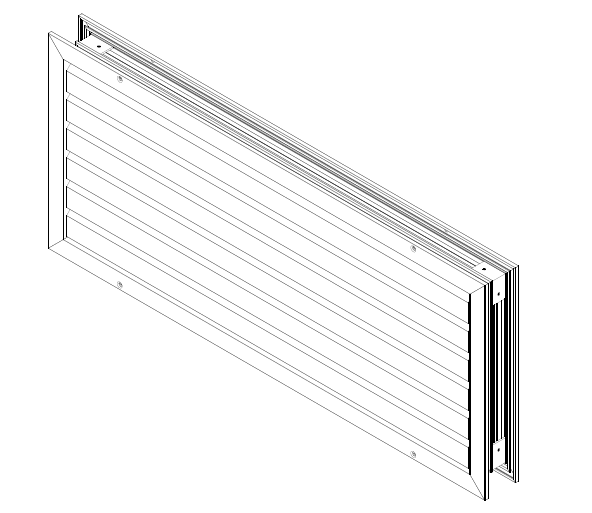 Rw (C;Ctr):13 ( -1;-2) dBDn,e,w (C;Ctr):33 ( -1;-2) dBDucoGrille Transfer Acoustic 320 x 220Rw (C;Ctr):9 ( 0;-1) dBDn,e,w (C;Ctr):29 ( 0;-1) dBDucoGrille Transfer Acoustic 440 x 325Rw (C;Ctr):6 ( 0;-1) dBDn,e,w (C;Ctr):25 ( 0;-1) dBDucoGrille Transfer Acoustic 440 x 430Rw (C;Ctr):7 ( 0;-1) dBDn,e,w (C;Ctr):24 ( 0;-1) dBDucoGrille Transfer Acoustic 765 x 535Rw (C;Ctr):7 ( 0;-1) dBDn,e,w (C;Ctr):21 ( 0;-1) dB